Wolsztyn …………………….……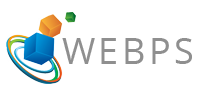 FORMULARZ ZAMÓWIENIASTRONY WWW / SKLEPU INTERNETOWEGOZLECENIOBIORCAWEB Projekt Studio Krzysztof PełnikowskiNIP: 927-124-29-03ul. Okrężna 164-200 Wolsztyn tel.: 792 06 02 77 e-mail: biuro@webprojekty.euZLECENIODAWCA …………………………………………………………………………………………………………………………..…………….…….imię i nazwisko lub nazwa firmy…………………………………………………………………………………………………………………………..…………….…….adres…………………………………………………………………………………………………………………………..…………….…….adres c.d.…………………………………………………………………………………………………………………………..…………….…….nr. tel.  oraz e-mailWYCENASKLEP INTERNETOWYPakiet 1			Pakiet 2			Pakiet 3			Pakiet 4			Inne    …………………………………………………………………………………………………………………………..…………….….nie wymienione w pakietach, np. certyfikat SSL …………………………………………………………………………………………………………………………..………….……. …………………………………………………………………………………………………………………………..……………….Szczegółowy opis pakietów dostępny na stronie  www.webprojekty.eu   w zakładce  PAKIETY GRFICZNESTRONA WWWRodzaj stronyResponsywna RWD			Stała szerokość			HTML5 + CSS3			System CMS				Ilość stron / podstron		    ………………Cena za stronę / podstronę            Razem 				    ………………Dodatkowa wersja językowaIlość wersji językowych		    ………………Razem 				    ………………Treści, zdjęcia, media na stronie dostarcza  zleceniodawca.DOMENARejestracja domeny			    ………………LOGOTYPLogo zwykłe na stronę lub sklep	    ………………Logotyp w wektorach		    ………………HOSTINGPakiet START	  2GB		  Pakiet MINI		  5GB		  Pakiet  MIDI		10GB		Pakiet  MAXI		20GB		PRZEGLĄDARKIGwarancja prawidłowego wyświetlania na przeglądarkach od wersji: Chrome, FireFox 4, IE9, Opera 11, SafariPrzybliżony czas		  ………………RZAEM: 		……………………………………………………                                                                                              ……………………………………OPIS WYGLĄDU STRONY INTERNETOWEJ / SKLEPU INTERNETOWEGO …………………………………………………………………………………………………………………………..………….……. …………………………………………………………………………………………………………………………..………………. …………………………………………………………………………………………………………………………..………….……. …………………………………………………………………………………………………………………………..………………. …………………………………………………………………………………………………………………………..………….……. …………………………………………………………………………………………………………………………..………………. …………………………………………………………………………………………………………………………..………….……. …………………………………………………………………………………………………………………………..………………. …………………………………………………………………………………………………………………………..………….…….